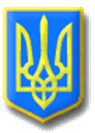 ЛИТОВЕЗЬКА СІЛЬСЬКА РАДАВОЛОДИМИР-ВОЛИНСЬКОГО  РАЙОНУ ВОЛИНСЬКОЇ ОБЛАСТІОдинадцята сесія  восьмого скликання РІШЕННЯВід 03 вересня 2021 року                    с.Литовеж                                     № 11/3Про внесення змін до рішеннясільської ради від 23 грудня 2020 року№ 4/52 „Про бюджет Литовезької територіальної громади на 2021 рік ”                                                                                                                                                                                                                                                                         03511000000    (код бюджету)     Відповідно до пункту 23 частини 1 статті 26 Закону України „Про місцеве самоврядування в Україні” та статті 78 Бюджетного кодексу України Литовезька сільська радаВ И Р І Ш И Л А :         1.Внести до вищезазначеного рішення такі зміни:1.1. У пункті 1:а) в абзаці першому цифри «30 142 518», «28 791 518» та «1 351 000» замінити відповідно цифрами «37 206 762» та « 35 605 762» та «1 601 000»;в абзаці другому цифри «31 538 656», «29 652 444» та «1 886 211» замінити відповідно цифрами «38 616 900,19» та «29 698 150,39» та «7 278 373,80»;          2. Внести зміни до додатків № 1,2,3,4,5,6  рішення сільської ради від 23 грудня 2020 року № 4/52 «Про  бюджет Литовезької територіальної громади на 2021 рік» (зі змінами) відповідно до додатків № 1,2,3,4,5,6 цього рішення.           3. Начальнику  відділу фінансів внести відповідні зміни до розпису бюджету Литовезької  територіальної громади на 2021 рік та у бюджетні призначення головних розпорядників коштів. В.о.сільського голови                              	              Мирослава Жукова